Educating Young People Who Will Be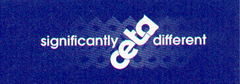         Significantly Different!NAME									CLASS							Credits: ThreeYou should answer all questions in this booklet.If you need more space for any answer, use the page(s) provided at the back of this booklet and clearly number the question.Check that this booklet has pages 1 – 8 in the correct order and that none of these pages is blank.YOU MUST HAND THIS BOOKLET TO THE SUPERVISOR AT THE END OF THE EXAMINATIONSuggested time 60 minutesQuestion OneComplete questions (a) to (c) to fully explain the law of supply using the context of the supply of cupcakes by Kiri.Complete a fully labelled supply curve using the information above.On the graph on the previous page show the effect of an increase in the price of cupcakes from $2.50 to $3.50. Fully label your changes.Fully explain the effect of the increase in the price of cupcakes from $2.50 to $3.50. In your answer you should:explain the law of supply using data from the previous pagegive reasons for the change in the quantity of cupcakes suppliedfully explain TWO flow-on effects of the price change for KiriQuestion twoShow on the graph below the effect of the new technology on Kiri’s supply of cupcakes.Kiri’s daily supply of cupcakesFully explain the effect of new technology on Kiri’s supply of cupcakes. In your answer you should:explain how the new technology affects Kiri’s supply of cupcakesexplain one flow-on effect of this change in supply on Kiri’s business operationsrefer to the graph and resource box on the previous pageQuestion threeShow on the graph below the effect of using enviro-friendly packaging on Kiri’s supply of cupcakes.Kiri’s daily supply of cupcakesFully explain the effect of this environmental factor on Kiri’s business. In your answer you should:fully explain how this environmental factor will impact on Kiri’s supply of cupcakesexplain one flow-on effect of this change in supply on Kiri’s business operationsrefer to the graph and resource box on the previous pageLevel 1 Economics, 201290985   Demonstrate understanding of producer choices using supplyAchievementAchievement with MeritAchievement with ExcellenceDemonstrate understanding of producer choices using supply.Demonstrate in-depth understanding of producer choices using supply.Demonstrate comprehensive understanding of producer choices using supply.TotalTotalAssessors use onlyAssessors use onlyAssessor use onlyKiri has opened up a cake shop, Kiri’s Cakes. Kiri bakes and sells cupcakes in her shop, as well as selling cups of tea and coffee. Her daily supply schedule for cupcakes is shown below.Kiri’s Cake’s daily supply schedule of cupcakesKiri’s Cake’s daily supply schedule of cupcakesPrice ($)Quantity supplied2.00202.50303.00403.50604.0080Title:Assessor use onlyAssessor use onlyAfter one year Kiri invests in a new oven that cuts cooking time in halfAssessor use onlyAssessor use onlyKiri’s customers are becoming more environmentally aware. In response to this Kiri is contemplating using more expensive enviro-friendly packaging.Assessor use onlyAssessor use onlyExtra paper for continuation of answers if required.Clearly number the questionExtra paper for continuation of answers if required.Clearly number the questionQuestionNumber